Pinhook Bog  Summary:  Indiana’s true quaking bog is a special geologic feature of this region which preserves a large variety of plants with extraordinary adaptations for survival.  Hike into a strange and unique world of the bog. See insect eating plants and tamarack trees; walk on a boardwalk that is placed upon a floating mat of sphagnum moss. This hike will help you understand and appreciate the diversity of ecosystems in Northwest Indiana.Objectives: students will be able to At the end of this program, participants will be able to:Describe how the bog was formed.Describe what conditions are necessary for the bog’s continued existence.List three bog plants and explain an adaptation of each one.State the importance of preserving natural habitats such as Pinhook Bog.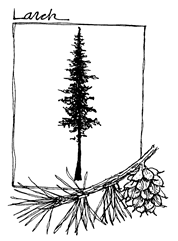 What to expect on during your trip:1. Group arrives at the Dorothy Buell Memorial Visitor Center and follows the ranger to Pinhook Bog or meets the ranger at the bog.  Please specify 	when you schedule your program.2.After the group is safely in the bog parking lot, a brief introduction is 	given, 	and the tour begins.3. The program (hike portion) is about an 1 hour in length.   The bog trail is very short, only about ¼ of a mile in length.  But there are many things to see along the way.  Students will be engaged in exploration activities to learn about the special features of the bog. Setting: Pinhook BogGrade: 6th – 12th grade.Ratio of students to ranger:  Ratio of students to ranger:  15 per ranger is ideal; due to staffing limitations, we will try to accommodate more with the teacher’s help.Safety Issues: The trail is a plastic boardwalk which is floating. Boots and sneakers that can get wet and dirty are the recommended footwear. 		Poison sumac, a tree which can cause an itchy rash upon skin contact, grows in the bog along the trail.  Participants will be shown this tree and cautioned to avoid it.Background Information:  What is a bog? - Doug Wilcox, who did extensive research at Pinhook Bog, believes it is the only true bog in Indiana.  It derives its water from rain and the surrounding small watershed.  The impermeable clay layer in the bottom of Pinhook prevents groundwater containing dissolved calcium-bicarbonate from entering the bog and neutralizing the mineral poor, acidic water.Sphagnum moss plays a central role in developing the acidic water by releasing acid ions.  The poorly oxygenated, acidic water is probably the single most important factor in allowing peat to form.  This process limits the vegetation to the distinctive species that grow in the bog. (Wilcox, memo)  Pinhook's unique environment is the home of 27 rare plants that are on the State of  endangered, threatened, rare, or watch lists. (Stewart, Pavlovic. 1993).  Most of these plants are not acid loving; rather they are limited to growing in bogs because of their inability to compete successfully against other species in other environments. (Wilcox, 1982)How did Pinhook bog form?  When the Wisconsin Glacial ice sheet retreated from this area 14,000-15,000 years ago, numerous large ice blocks were buried by the rock debris carried by the glacier..  When the ice blocks melted, they gave rise to several groups of kettle-hole lakes.  The ice block that formed Pinhook Bog was grounded in glacial till of sand and clay.  This clay layer isolated the kettle-hole lake from the groundwater.About 4,200 years ago, submerged and floating plants colonized the water just below the surface.  (Wilcox, Simonin)  The submerged plants limited the wave action allowing reeds and grasses to grow in the shallows.  Sphagnum moss filled the open areas between the plants and formed a mat.  Utilizing logs and other solid objects, the mat thickened as it extended over the open water.  The thickened mat supported herbaceous plants and eventually trees and shrubs. The dead plant material sloughed from the bottom of the mat cannot decompose in the low oxygen and mineral poor, acidic water.  This material transforms into peat at the bottom of the lake.  The peat deposits became thick enough to ground the older portions of the mat to the bottom of the shallow portions of the lake.  The floating mat continued to grow across the surface of the lake until the open water area was eliminated.  The lake water is trapped under the mat. (Wilcox, 1982)Prerequisite Classroom Activities:  Prior to your visit to Indiana Dunes National Lakeshore, please take a moment to read through the information listed below.  We suggest that you do one or more of the described activities with your class in order to prepare them for the lessons and experiences they will have during their field trip. A list of vocabulary words and plants to research has been provided to prepare students for their visit to the bog.  If there is a special topic or area that you want the ranger to cover during the presentation, please contact the park’s scheduling office, and every effort will be made to accommodate your request.  SCIENCE ACTIVITY:Materials:  Small potted plants, orange juice, paper for recording observations, aquariums, aquarium filter system and litmus paper.Experiment with the pH scale, testing common items with litmus paper. Some examples of items to test would be tap water, vinegar, ammonia, lemon juice or a water and baking soda solution.  Have students read their results.  Compare the results of their tests to the pH scale provided and discuss the types of environments that are healthy for certain organisms.Take some small living plants and water them for a few weeks with orange juice to simulate the pH of the bog water. Keep a few plants which are only given water as the control group.Have the students keep a record of the plants’ growth, measuring size, observing general appearance, etc.  Again use the pH scale included in this packet to discuss the effects of low pH on plant life.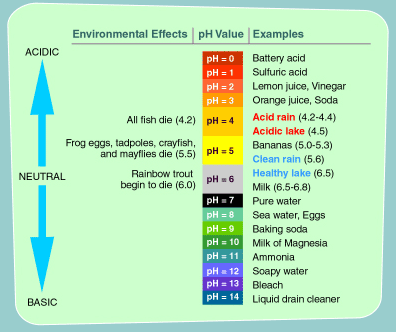 Plants common to Pinhook Bog to Research:Pitcher plant (Sarracenia purpurea)Bladderwort (Utricularia geminiscapa)Round-leaved sundew (Drosera rotundifolia)Rusty cotton grass (Eriophorum virginicum)Orange fringed orchid (Habenaria ciliaris)White pine (Pinus strobus)Pink lady’s slipper (Cypripedium acaule)Poison sumac (Rhus vernix)Mountain holly (Nemopanthus mucronata)Downy highbush blueberry (Vaccinium atrococcum)Large cranberry (Vaccinium macrocarpon)Small cranberry (Vaccinium oxycoccos)Tamarack (Larix laricinaButtonbush (Cephalanthus occidentalis)Sphagnum moss (Sphagnum) over 14 of 28 species in  are in the bog.  3 of the 28 are only found in Pinhook.Vocabulary: glacier – a large body of ice moving slowly down a slope or valley or spreading outward on a land surface.  Usually carrying, pushing, or depositing loose rock and other debris and eroding land forms along the way.  The perennial snowfield, on which falling snow is converted to a granular icy mass through the pressure of successive snowfalls and through the freezing of seasonal meltwater becomes solid ice,  and flows plastically downward to form the body of the glacier.  This grows or shrinks according to whether snowfall exceeds the rate of melting or not.kettle lake – a steep-sided lake without surface drainage especially in a deposit of glacial drift.adaptation – something that a plant or animal has or does that enables it to survive.carnivorous plant – subsisting on nutrients obtained from the breakdown of animal protoplasm.decompose – to cause chemical disintegration of organic matterpH – used in convenience in expressing both acidity and alkalinity usually on a scale of 0 to 14 on which 7 represents the value for pure water at neutrality.  Values less than 7 represent increasing hydrogen-ion concentration and increasing acidity.  Values greater than 7 represent decreasing hydrogen-ion concentration and increasing alkalinity.bog (see “What Is A Bog” above)Illinois Content Standards:  The Pinhook Bog  program can assist teachers in meeting the following  standards in science.  For more questions on the program and how it can help supplement your classroom curriculum, please contact the park’s education specialist at 219-926-7561, ext. 245.State Goal 11:  Understand the processes of scientific inquiry and technological design to investigate questions, conduct experiments and solve problems.Know and apply the concepts, principals and processes of scientific inquiry.11.A.2b  Collect data for investigations using scientific process skills including observing, estimating and measuring.State Goal 12:  Understand the fundamental concepts, principals and interconnections of the life, physical and earth/space sciences.Know and apply concepts that explain how living things function, adapt andchange.12.A.2a  Describe simple life cycles of plants and animals and the similarities and differences in their offspring.12.A.3c  Compare and contrast how different forms and structures reflect different functions (e.g., similarities and differences among animals that fly, walk or swim; structures of plant cells and animal cells)Know and apply concepts that describe how living things interact with each other and with their environment12.B.2a  Describe relationships among various organisms in their environments (e.g., predator/prey, parasite/host, food chains and food webs).12.B.2b  Identify physical features of plants and animals that help them live indifferent environments (e.g., specialized teeth for eating certain foods, thorns for protection, insulation for cold temperature).12.B.3a  Identify and classify biotic and abiotic factors in an environment that affect population density, habitat and placement of organisms in an energy pyramid.12.B.3b  Compare and assess features of organisms for their adaptive, competitive and survival potential (e.g., appendages, reproductive rates, camouflage, defensive structures).12.B.4a  Compare physical, ecological and behavioral factors that influence interactions and interdependence of organisms.12.B.5a  Analyze and explain biodiversity issues and the causes and effects of extinction.Know and apply concepts that describe the features and processes of the Earth and its resources. 12.E.2a  Identify and explain natural cycles of the Earth’s land, water and atmospheric systems (e.g., rock cycle, water cycle, weather patterns) 12.E.2b  Describe and explain short-term and long-term interactions of the Earth’scomponents (e.g., earthquakes, types of erosion). 12.E.5  Analyze the processes involved in naturally occurring short-term and long= -term Earth events (e.g., floods, ice ages, temperature, sea-level fluctuations).State Goal 13:  Understand the relationships among science, technology and society inhistorical and contemporary contexts.Know and apply the accepted practices of science.13.A2c  Explain why keeping accurate and detailed records are important.13.A.3c  Explain what is similar and different about observational investigations.Know and apply concepts that describe the interaction between science, technologyand society.13.B.2a  Explain how technology is used in science for a variety of purposes (e.g., sample collection, storage and treatment; measurement; data collection, storage and retrieval; communication of information).13.B.2e  Identify and explain ways that technology changes ecosystems (e.g., dams highways, buildings, communication networks, power plants).13.B.2f  Analyze how specific personal and societal choices that humans make affect local, regional and global ecosystems (e.g., lawn and garden care, mass transit).13.B.3c  Describe how occupations use scientific and technological knowledge and skills.13.B.3d  Analyze the interaction of resource acquisition, technological development and ecosystem impact (e.g., diamond, coal or gold mining; deforestation).13.B.3e  Identify advantages and disadvantages of natural resource conservation and management programs).Extension or Follow-up Activity Class reflection paper or writing sample:  Ask each student to write a short essay, letter or story about what they learned on their field trip to Indiana Dunes National Lakeshore.  Rangers love receiving mail from their students.  Send the ranger the packet of essays from your class (or a copy of them), and your ranger will send your class a certificate from the dunes.  Send your essays to:  Indiana Dunes National Lakeshore1100 N. Mineral Springs RoadPorter, IN  46304Attn:  Your ranger’s name or just Education DepartmentIf you are using this essay as a class assignment for a grade, we would like to suggest that each essay contain the following elements.  Use the rubric below to score them.* The name of the park and the location of their field trip—for example: Douglas 	Center, Indiana Dunes National Lakeshore* Three facts they learned on the field trip about the habitats of the dunes.* A brief explanation of why Indiana Dunes is unique and therefore a national park.* At least two things the student can do to help take care of his or her national park.* Fill in the blank of this statement and provide an explanation: I would like to learn more about __________ at Indiana Dunes.*** For advanced groups, add the following element:Tell the park rangers if you would like to bring your families and friends to the dunes and if so what would you do here and where would you go.Assessment:Grading for Class reflection writing assignment: Writing and organization- 4 points the writing sample is very well written and organized by the elements provided.  It has a strong introduction, middle and conclusion.  3 points the writing sample is well written and organized by the elements provided.  It includes an introduction, middle and conclusion. 2 points the writing sample is choppy and is not well organized. It lacks an introduction or conclusion. 1 point the writing sample is very short and unorganized. Grammar & Spelling- 4 points Mistakes in spelling and grammar are minor or non-existent. 3 points Mistakes in spelling and grammar are minimal—about 4-5. 2 points mistakes in spelling and grammar are numerous—5-10. 1 point mistakes in spelling and grammar are more than 10.Facts and content- 4 points the writing sample demonstrates the student’s learning on the dunes program and includes three or more facts provided by the park staff.  3 points the writing sample demonstrates the student’s learning and includes only two facts provided by the park staff. 2 points the writing sample does not demonstrate much learning and only includes one fact provided by the park staff.1 point the writing sample does not demonstrate any learning and does not include any facts provided by the park staff. National Park Service theme - 4 points the writing sample clearly demonstrates the student’s understanding of the role of the NPS in preserving the dunes by explaining why Indiana Dunes is such a unique treasure.3 points the writing sample mentions the NPS and its role in preserving the Indiana Dunes. 2 points the writing sample mentions the NPS and Indiana Dunes. 1 point the writing sample does not mention anything about the NPS or its role at Indiana Dunes. Stewardship- 4 points the writing sample lists three things the student can do to assist in taking care of the Indiana Dunes. 3 points the writing sample lists two things the student can do to assist in taking care of the Indiana Dunes. 2 points the writing sample lists one thing the student can do to assist in taking care of the Indiana Dunes. 1 point the writing sample does not list anything about what the student can do to take care of the Indiana Dunes.  DunesEducationNational Park ServiceU.S. Department of the Interior Dunes National LakeshoreEducation Department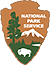 